Name: _____________________________						Period: ______Biodiversity (Unit 10) Practice SOL Questions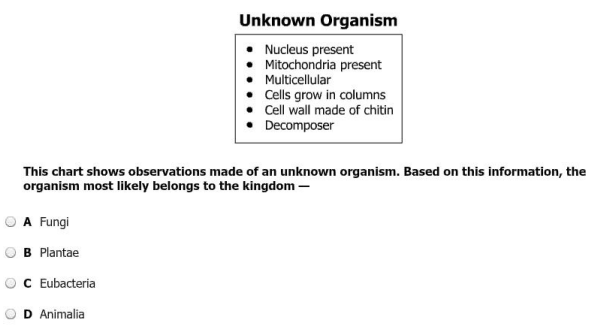 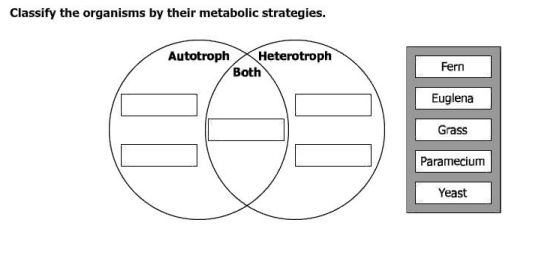 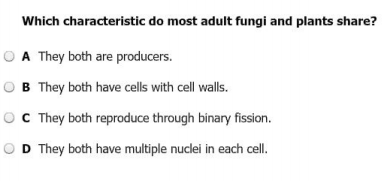 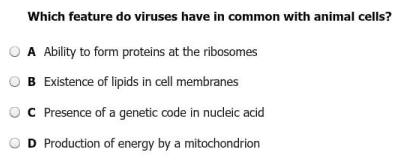 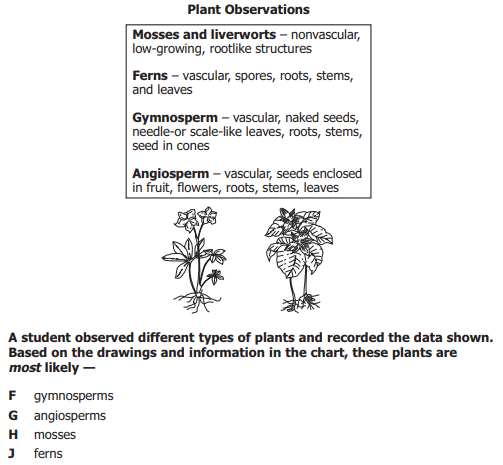 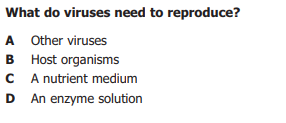 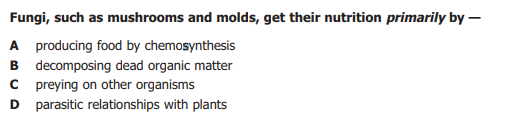 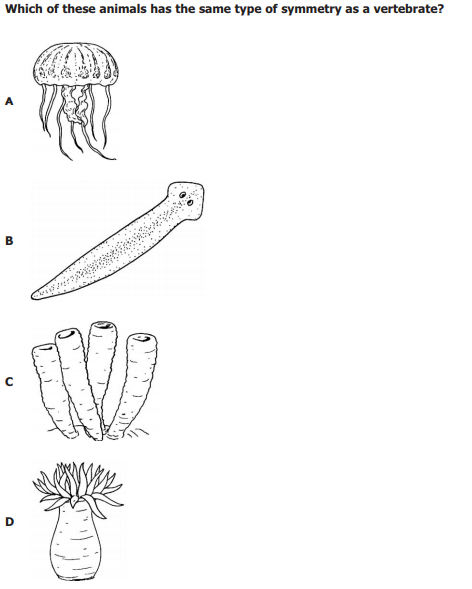 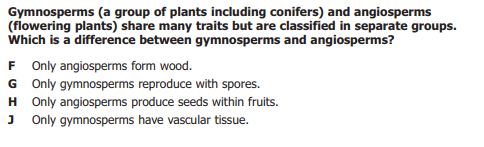 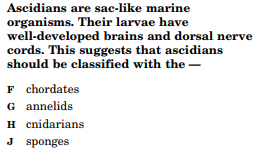 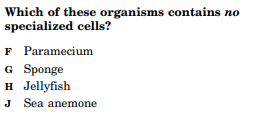 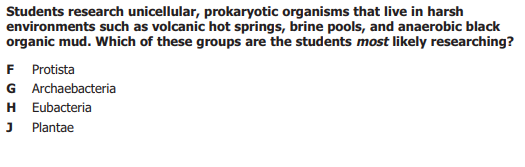 